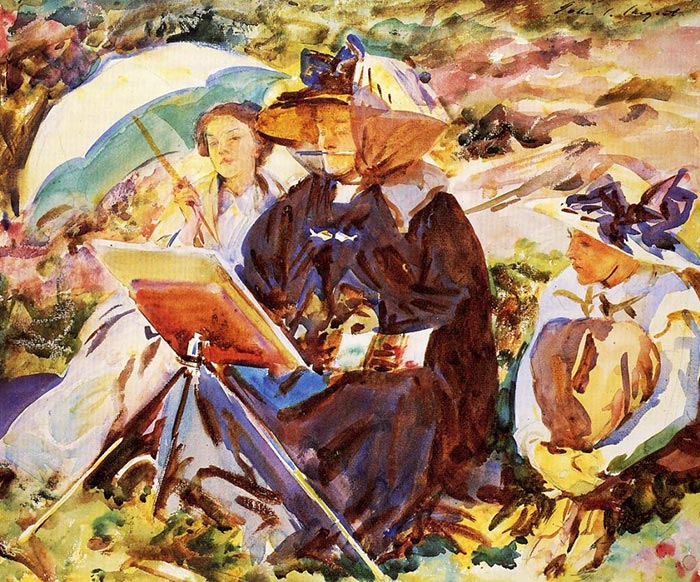 Observational Painting from Life: (Watercolor or Pastel)1-week Summer WorkshopJuly 18-22Section: 9am – 11am M, T, W, R, FTeacher: Sean Oswald MFAwww.seanoswald.comemail: soswald.scholeacademy@gmail.comphone: 513.828.9490Join me for a week of observational painting from life. Choose if you would like to work in watercolor or pastel as we explore the subjects of still life and landscape painting. This will be a relaxed way to dip your toes into the wonderful world of observational painting. During our course time together we will learn how to paint observationally, both from the landscape and still life. There will be time set aside to discuss our paintings and the work of historical life painters. We will begin and work on our paintings in class, but due to time and technology limitations, paintings may need to be worked on and finalized outside of workshop hours. When we meet, I will take time to give individualized direction and demonstrations that will show you how to set up your subjects and work. I also will set aside time for extended demonstrations so that you can observe how I approach a similar subject.  Painting 1: Still Life Painting*** This is a sample of how it could go during the course. Specifics will vary depending on the circumstances that arise. There will be no grades given for this course and the completion of paintings will be the responsibility of the student.***MondayIntroduction to workshop and materialsMaterial exploration and testsPicture studies of Cezanne watercolor still life paintings	2 picture studiesMaster copy still life paintingIntroduction to project #1 Still Life paintingHow to select your still life objectsSetting up your still lifeComposition considerations (rule of thirds) (Homework- select objects and have ready to set up for course 2)Tuesday Set up still life and materialsBegin sketching out the composition Composition studies. X4 thumbnails Begin the still life painting composition Work on still life and receive feedback WednesdayDemonstration of working on still life painting Beginning a painting.Developing the block in stage Color and space with paintContinue working on our still life paintingDevelop the block in stageColor glazes and layering/ combining colorFinishing and details.*** If painting is not completed. Please finish the painting outside workshop time. ***Painting 2: Landscape Thursday  Short Reflection on our paintings.Give and receive feedback from teacher and peers on things well done and suggestions on what could improve for the next painting. Introduction to landscape paintingColor, light, and space.Trees, sky and foliage“Drawing, line, mass and defining space”Introduction to Project #2 Landscape PaintingHow to select your “viewpoint”Materials and how to set upComposition Homework (select your view and get ready to be set up for next class.)Friday Hour 1Set up in front of landscape view (in person ideally. From photo reference if necessary)Drawing Thumbnail sketches CompositionComposition on paintingDevelop first layers of color “block -in”Take photo reference Hour 2Set up and materials Demonstration of painting a landscape Work on our landscapes Interspersed with teacher feedback and critique Develop color and details Finish paintingsIf time, we will have a reflection portion where we can talk about the process. If students do not complete paintings, they may continue to work outside of class on their work. 